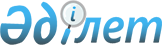 О внесении дополнений в постановление Правительства Республики Казахстан от 30 июня 2008 года № 651Постановление Правительства Республики Казахстан от 17 сентября 2009 года № 1398

      Правительство Республики Казахстан ПОСТАНОВЛЯЕТ:



      1. Внести в постановление Правительства Республики Казахстан от 30 июня 2008 года № 651 "Об утверждении перечней стратегических объектов, переданных в уставный капитал и (или) находящихся в собственности национальных холдингов и (или) национальных компаний либо их аффилиированных лиц, а также иных юридических лиц с участием государства и стратегических объектов, находящихся в собственности юридических лиц, не аффилиированных с государством, а также физических лиц" (САПП Республики Казахстан, 2008 г., № 31, ст. 330) следующие дополнения:



      в перечне стратегических объектов, переданных в уставный капитал и (или) находящихся в собственности национальных холдингов и (или) национальных компаний либо их аффилиированных лиц, а также иных юридических лиц с участием государства, утвержденном указанным постановлением:



      в разделе "Пакеты акций (доли участия, паи) в юридических лицах, в собственности которых находятся стратегические объекты" дополнить строкой, порядковый номер 68, следующего содержания:

"                                                                  ";



      в разделе "Магистральные нефтепроводы":



      в строке, порядковый номер 3, графу 2 дополнить словами "(от ГНПС "Узень" (0 км.) до границы с Российской Федерацией (1237,4 км.) протяженностью 1237,4 км.)";



      в строке, порядковый номер 14, графу 2 дополнить словами "(от границы с Российской Федерацией (214,7 км.) до ГНПС "Павлодар" (437,3 км.) протяженностью 222,6 км.)";



      в разделе "Объекты использования атомной энергии" дополнить строкой, порядковый номер 2, следующего содержания:

"                                                                  ";



      Примечание: расшифровку аббревиатур дополнить строкой следующего содержания:

      "ДГП - дочернее государственное предприятие".



      2. Настоящее постановление вводится в действие со дня подписания и подлежит официальному опубликованию.      Премьер-Министр

      Республики Казахстан                       К. Масимов
					© 2012. РГП на ПХВ «Институт законодательства и правовой информации Республики Казахстан» Министерства юстиции Республики Казахстан
				68.100 % пакета акций АО "Национальный центр космических

исследований и технологий"2.Филиал геофизической обсерватории Боровое ДГП "Институт

геофизических исследований" РГП "Национальный ядерный центр

Республики Казахстан" (поселок Боровое)